Sequência Didática:  EU E O UNIVERSO.Aula 21.     Releia a quarta estrofe do texto: Quadrilha animada de Graça Batituci e observe o verso sublinhado: 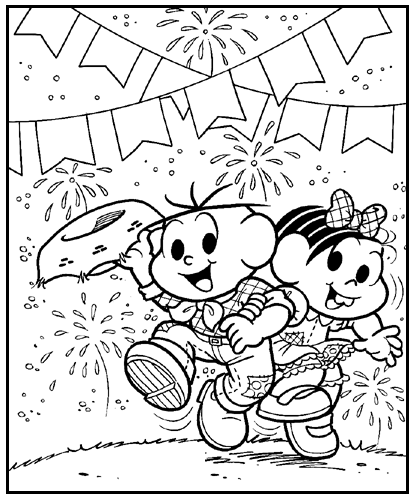 Dança, dança moçada alegre,         Até o sol apontarA quadrilha está formadaCada um com o seu par!Números pares e números ímparesVamos estudar sobre números pares e ímpares, para entender melhor o conteúdo você pode assistir ao vídeo acessando o link: https://www.youtube.com/watch?v=hU1bV5IAPD0 No livro de Matemática Aprender Juntos, leia: NÚMERO PAR E NÚMERO ÍMPAR e resolvas as atividades nas páginas 198 e 199. Observe a tabela e pinte somente os quadrinhos com números pares.Escreva o número correspondente de cada item e indique se ele é par ou ímpar.Números de pessoas em sua casa...............         (    ) par            (    ) ímparNúmero da sua casa...............                               (    ) par            (    ) ímparNúmero do mês em que estamos...............           (    ) par            (    ) ímparNúmero do dia do seu aniversário...............          (    ) par            (    ) ímparNúmero da sua idade...............                              (    ) par            (    ) ímparNúmero da idade do seu melhor amigo...............  (    ) par            (    ) ímparNúmero de alunos da sua classe...............            (    ) par            (    ) ímpar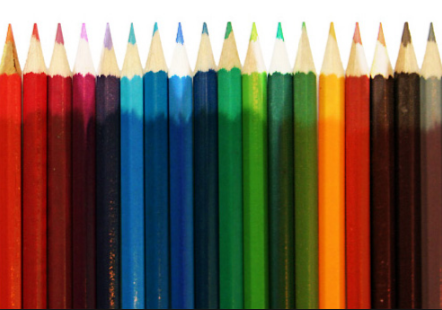 Observe o desenho e responda:Quantos lápis há na imagem ao lado? R - .....................................................Esse número é par ou ímpar?R - .....................................................Quais meses do ano são representados por números pares?Escola Municipal de Educação Básica Augustinho Marcon.Catanduvas, 12 a 16 de julho de 2021.Diretora: Tatiana Bittencourt Menegat. Assessora Técnica Pedagógica: Maristela Apª. Borella Baraúna.Assessora Técnica Administrativa: Margarete Petter Dutra.Professora: Gláucia Arndt.3° Anos 1 e 2 Aluno (a): .........................................................................................1         234567891011